Н А К А З28.04.2015                                                                                                       № 150                 Про  результати  державної  атестації комунального закладу «Школа мистецтв Харківської міської ради»Відповідно до законів України «Про освіту», «Про позашкільну освіту», Положення про  позашкільний  навчальний  заклад, затвердженого  постановою  Кабінету Міністрів України від 06.05.2001 № 433, зі змінами, затвердженими  постановою Кабінету Міністрів України від 27.08.2010         № 769, Порядку державної атестації дошкільних, загальноосвітніх, позашкільних навчальних закладів, затвердженого наказом Міністерства освіти і науки України від 30.01.2015 року № 67, зареєстрованого в Міністерстві юстиції України 14.02.2015 року №173/26618 «Про затвердження Порядку державної атестації дошкільних, загальноосвітніх, позашкільних навчальних закладів», згідно з наказом Міністерства освіти і науки України від 21.08.2003 № 567 «Про затвердження орієнтовних критеріїв оцінки діяльності позашкільних навчальних закладів»,  наказом     управління   освіти   від   11.03.2015  № 90  «Про    внесення змін до наказу «Про проведення атестаційної    експертизи комунального закладу «Школа мистецтв Харківської міської ради» від 22.01.2015 №26», на підставі висновку засідання експертної комісії з проведення державної атестації комунального закладу «Школа мистецтв Харківської міської ради» (протокол від 20.04.2015  № 2), керуючись статтею 59 Закону України «Про місцеве самоврядування в Україні» НАКАЗУЮ:Визнати   атестованим   комунальний заклад «Школа мистецтв Харківської міської ради».Підтвердити право навчального закладу на надання позашкільної освіти.  Директору комунального закладу «Школа мистецтв Харківської міської ради» Фоміну М.В.:Довести до відома  педагогічного колективу та батьківської громадськості результати державної атестації.Терміново Оприлюднити через засоби масової інформації результати державної атестації навчального закладу.Терміново4. Завідувачу лабораторії комп’ютерних технологій в освіті Короп Ю.В. оприлюднити результати атестації навчального закладу та розмістити цей наказ на сайті управління освіти.28.04.2015Контроль за виконанням  наказу покласти на заступника начальника управління Ліпейка В.І.Начальник управління 	                                     Т.В.КуценкоЗ наказом  ознайомлені:Ліпейко В.І.Короп Ю.В.Фомін М.В.Лустенко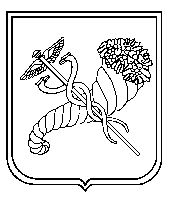 